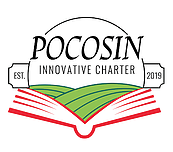 BOARD OF DIRECTOR’S MEETING SPECIAL CALLED MEETINGFebruary 2, 2023Chairman Stephanie Phelps called to order at 7:30 pm on February 2, 2023 special called meeting of the Pocosin Innovative Charter Board of Directors via conference call.APPROVAL OF AGENDAMotion to approve agenda as presented by Victoria Harrison with a second by Lynn West. The motion was unanimously approved by voice vote.APPROVAL OF CLOSED SESSIONVictoria Harrison made a motion to go into closed session pursuant to § 143-318.11. (a)(1) and (a)(6). Gabrielle Davenport provided the second for the motion. The motion was unanimously approved by voice vote.Constance Davenport made a motion to go back into open session. Laura Biggs provided the second for the motion.  The motion was unanimously approved by voice vote.APPROVAL OF PERSONNEL ROSTERVictoria Harrison made the motion to approve the personnel roster with the Administrative Assistant potential hiring of Della Davidson a second by Constance Davenport. The motion was unanimously approved by voice vote.ADJOURN 	Motion to adjourn by Constance Davenport	2nd Victoria HarrisonMeeting adjourned at 9:30 pm.Respectfully submitted,Laura BiggsSecretaryPocosin Innovative Charter BoardApproved: March 21, 2023Board Chair: ___________________________________________Secretary:  ____________________________________________Attendance:			Laura Biggs			Lynda West			Gabrielle DavenportStephanie PhelpsVictoria HarrisonConstance DavenportAmelia GouillonJackie Etheridge